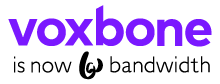 Subscriber’s Declaration(for using the Number Porting Service)I, the undersigned Subscriber, based on the Government Decree No. 46/2004. (III.18.) amended by the Law C of the year 2003 on electronic telecommunication, Article 150, Section (1) and by the Government Decree No. 83/2007. (IV.25.), using my right of number portability and communicating the following personal particulars hereby declare to choose Voxbone SA to be my fixed-line telephone provider; I conclude a subscription contract for this service, and I wish to keep the following fixed-line telephone number(s).For the fixed-line telephone numbers specified below I have a subscription contract concluded with …….………………………………………………………..…,and I take note that this subscription contract in respect of these number(s) will be terminated/changed.Hereby I declare that I have no unpaid bill to ……………………..……………………Subscriber’s name: ………………………………………………………………………..Mother’s name1 / Trade registry No.2: …………………………………………………..Home address1 / Head office2: ………………………………………………………...…Place and date of birth1: …………………………………………………………………..Number(s) (that the subscriber wishes to port):Hereby I authorize Voxbone SA to act on my behalf towards the Transferring Service-Provider: …………………………………………………………for the implementation of number porting, and to disclose my data for the purpose of setting the service.Date: ....................................................................................Signature1 In case of a natural person2 In case of a legal entityFirst number in rangeLast number in range(     )(     )(     )(     )(     )(     )